В соответствии с Федеральным законом РФ от 06.10.2003 № 131-ФЗ «Об общих принципах организации местного самоуправления в Российской Федерации», Гражданским кодексом  Российской Федерации, Законом Пермского края  от 20.06.2019 № 428-ПК «Об образовании нового муниципального образования Уинский муниципальный округ Пермского края», решением Думы Уинского муниципального округа Пермского края от 30.01.2020  № 60 «Об утверждении структуры администрации Уинского муниципального округа Пермского края» Дума Уинского муниципального округа Пермского края РЕШАЕТ:1. Учредить Управление культуры, спорта и молодежной политики администрации Уинского муниципального округа Пермского края.2. Утвердить прилагаемое Положение об Управлении культуры, спорта и молодежной политике администрации Уинского муниципального округа Пермского края.3. Управление культуры, спорта и молодежной политики администрации Уинского муниципального округа Пермского края приступает к исполнению своих полномочий с 1 марта 2020 года.4. Определить Управление культуры, спорта и молодежной политики администрации Уинского муниципального округа Пермского края правопреемником Управления учреждениями культуры, спорта и молодежной политики администрации Уинского муниципального района Пермского края ИНН  5953001190  в отношениях с органами государственной власти Российской Федерации, органами государственной власти Пермского края, органами местного самоуправления и должностными лицами местного самоуправления, физическими лицами и юридическими лицами.5. Уполномочить главу муниципального округа – главу администрации Уинского муниципального округа Пермского края Зелёнкина Алексея Николаевича выступить заявителем при подаче в Межрайонную инспекцию Федеральной налоговой службы № 17 по Пермскому краю заявления о регистрации Управления культуры, спорта и молодежной политики администрации Уинского муниципального округа Пермского края как юридического лица и осуществить необходимые регистрационные действия за счет бюджета Уинского муниципального округа Пермского края.6. Настоящее решение вступает в силу со дня опубликования в печатном средстве массовой информации газете «Родник-1».ПОЛОЖЕНИЕоб Управлении культуры, спорта и молодежной политикиадминистрации Уинского муниципального округа Пермского края 1. ОБЩИЕ ПОЛОЖЕНИЯ1.1. Управление культуры, спорта и молодежной политики администрации Уинского муниципального округа Пермского края  (далее по тексту - Управление) является отраслевым (функциональным) органом администрации Уинского муниципального округа Пермского края  и создается в целях решения вопросов местного значения по  разработке и осуществления мер, направленных на укрепление межнационального и межконфессионального согласия, поддержку и развитие языков и культуры народов Российской Федерации, проживающих на территории Уинского муниципального округа Пермского края (далее - Уинский муниципальный округ), организации библиотечного обслуживания населения, создание условий для организации досуга и обеспечения жителей Уинского муниципального округа услугами организаций культуры, создания условий для развития местного традиционного народного художественного творчества,  обеспечения условий для развития на территории Уинского муниципального округа физической культуры, школьного спорта и массового спорта, организация проведения официальных физкультурно-оздоровительных и спортивных мероприятий Уинского муниципального округа, создание условий для массового отдыха жителей Уинского муниципального округа, организация и осуществление мероприятий по работе с детьми и молодежью в Уинском муниципальном округе, развития туризма в соответствии с действующим федеральным и региональным законодательством, нормативно-правовыми актами Уинского муниципального округа Пермского края.1.2. Управление в своей деятельности подотчетно главе муниципального округа - главе администрации Уинского муниципального округа Пермского края (далее - глава муниципального округа), несет ответственность за выполнение возложенных на него задач и находится в оперативном подчинении у заместителя главы администрации муниципального округа по социальным вопросам.1.3. Управление является юридическим лицом: имеет лицевой счет в финансовом управлении администрации Уинского муниципального округа Пермского края, печать с изображением герба Уинского муниципального округа Пермского края и своим наименованием, а также соответствующие штампы, бланки со своим наименованием, другие реквизиты, утвержденные в установленном порядке.1.4. Управление в своей деятельности руководствуется Конституцией Российской Федерации, законодательством Российской Федерации, указами и распоряжениями Президента Российской Федерации, нормативными актами Законодательного Собрания Пермского края, актами губернатора Пермского края, правовыми актами Думы Уинского муниципального округа Пермского края, правовыми актами администрации Уинского муниципального  округа Пермского края и Положением об Управлении культуры, спорта и молодежной политике администрации Уинского муниципального округа Пермского края (далее- Положение).1.5. Управление возглавляет начальник Управления культуры, спорта и молодежной политики администрации Уинского муниципального округа Пермского края (далее - начальник управления).1.6. Положение об Управлении, внесение в него изменений утверждаются решением Думы Уинского муниципального округа Пермского края. Штатное расписание и структура Управления утверждается правовым актом администрации Уинского муниципального округа Пермского края. 1.7. Управление наделяется имуществом Уинского муниципального округа Пермского края, которое закрепляется за Управлением на праве оперативного управления в соответствии с законодательством Российской Федерации. Функции, полномочия собственника муниципального имущества осуществляет управление имущественных и земельных отношений администрации Уинского муниципального округа Пермского края.1.8. Управление осуществляет функции и полномочия учредителя подведомственных учреждений в соответствии с действующим законодательством Российской Федерации, в пределах переданных полномочий. Определяет цели, условия и порядок деятельности подведомственных учреждений, утверждает их уставы.1.9. Подведомственные учреждения Управления:1.9.1. Муниципальное казенное учреждение культуры «Уинская межпоселенческая централизованная библиотечная система»;1.9.2.  Муниципальное казенное учреждение культуры «Уинский народный краеведческий музей им. М.Е.Игошева»;1.9.3. Муниципальное бюджетное учреждение культуры «Уинский районный Дом культуры»;1.9.4.- Муниципальное казенное образовательное учреждение дополнительного образования «Уинская детско-юношеская спортивная школа «ЮНИКС»;1.9.5. Муниципальное казенное учреждение «Служба административно-хозяйственного и финансового обеспечения учреждений управления учреждениями культуры, спорта и молодежной политики».1.10. Управление является главным распорядителем бюджетных средств.1.11. Учредителем Управления является Уинский муниципальный округ Пермского края, функции и полномочия учредителя Управления от имени Уинского муниципального округа Пермского края осуществляет администрация Уинского муниципального округа Пермского края.1.12. Финансирование деятельности Управления осуществляется за счет средств бюджета Уинского муниципального округа Пермского края на содержание органов местного самоуправления муниципального округа. Финансирование деятельности Управления осуществляется на основании бюджетной сметы, других источников, не запрещенных действующим законодательством Российской Федерации.1.13. Управление от своего имени может заключать договоры и соглашения.1.14. Полное наименование: Управление культуры, спорта и молодежной политики администрации Уинского муниципального округа Пермского края.Сокращенное наименование: УКС и МП.1.15. Юридический адрес Управления: Пермский край, с. Уинское, ул.Коммунистическая, 1.Почтовый адрес Управления: 617520, Пермский край, с. Уинское, ул.Коммунистическая, 1.2. ЦЕЛИ, ЗАДАЧИ И ПОЛНОМОЧИЯ УПРАВЛЕНИЯ2.1. Цель деятельности Управления - решение вопросов местного значения в сфере культуры, искусства, молодежной политики, физической культуры и спорта на территории Уинского муниципального округа Пермского края.2.2. Основными задачами Управления являются:2.2.1 разработка и реализация программ и мероприятий развития культуры и искусства на территории Уинского муниципального округа Пермского края;2.2.2 осуществление контроля за комплексом мер, направленных на укрепление и развитие материальной базы подведомственных учреждений;2.2.3 оказание содействия развитию национальных культур, межнациональных отношений;2.2.4 разработка, подготовка, организация и реализация мероприятий окружного, краевого, межрегионального и других уровней в целях создания условий для культурно-творческой деятельности, эстетического воспитания и художественного образования населения;2.2.5 развитие музейной деятельности на территории Уинского муниципального округа Пермского края;2.2.6 содействие развитию туризма на территории Уинского муниципального округа Пермского края;2.2.7 определение и реализация приоритетных направлений молодежной политики на территории Уинского муниципального округа Пермского края;2.2.8 создание систем социальной адаптации подростков и молодежи на территории Уинского муниципального округа Пермского края;2.2.9 совершенствование мер, направленных на социальную защищенность подростков и молодежи;2.2.10 формирование гражданских качеств у молодежи;2.2.11 пропаганда здорового образа жизни в молодежной среде;2.2.12 информационное обеспечение в сферах культуры, молодежной политики и туризма;2.2.13 содействие трудоустройству, занятости, трудовой деятельности, профориентации и предпринимательской деятельности молодежи;2.2.14 содействие межрегиональному и международному обмену по вопросам культуры, туризма и молодежной политики.2.3. Для достижения поставленной цели и решения указанных задач Управление наделяется следующими полномочиями:2.3.1 организация библиотечного обслуживания населения, комплектование и обеспечение сохранности библиотечных фондов;2.3.2 создание условий для обеспечения территорий, входящих в состав муниципального округа, услугами по организации досуга и услугами организаций культуры;2.3.3 организация и проведение культурно-досуговых мероприятий, создание условий для массового отдыха и организация обустройства мест массового отдыха населения на территории Уинского муниципального округа Пермского края;2.3.4 создание условий для развития местного традиционного народного художественного творчества, участие в сохранении, возрождении и развитии народных художественных промыслов в Уинском муниципальном округе;2.3.5 сохранение, развитие и поддержка самодеятельного народного творчества;2.3.6 сохранение, использование и популяризация объектов культурного наследия (памятников истории и культуры), находящихся в собственности Уинского муниципального округа Пермского края, охрана объектов культурного наследия (памятников истории и культуры) местного (муниципального) значения.2.3.7 обеспечение условий для развития на территории Уинского муниципального округа Пермского края физической культуры, школьного спорта и массового спорта, организация проведения официальных физкультурно-оздоровительных и спортивных мероприятий Уинского муниципального округа.3. ФУНКЦИИ УПРАВЛЕНИЯУправление в соответствии с возложенными на него задачами и полномочиями осуществляет следующие функции:3.1. В области организации:3.1.1 осуществляет разработку и реализацию планов и программ комплексного социально-экономического развития Уинского муниципального округа Пермского края в части развития культуры, искусства, молодежной политики, физической культуры, спорта и туризма, муниципальных программ развития культуры, спорта и молодежной политики Уинского муниципального округа Пермского края, принимает участие в формировании проекта бюджета в сферах культуры, спорта и молодежной политики Уинского муниципального округа Пермского края и его последующей корректировке;3.1.2 осуществляет участие в совершенствовании системы правового обеспечения в сферах культуры, искусства, физической культуры, спорта молодежной политики и туризма, осуществляет контроль за исполнением федеральных, краевых и окружных нормативных правовых актов в указанных сферах, участвует в реализации федеральных, региональных и муниципальных программ в сферах культуры, искусства, физической культуры, спорта молодежной политики и туризма;3.1.3 осуществляет поддержку инициатив и внедрение новых социальных технологий, направленных на популяризацию и развитие культуры, искусства, физической культуры, спорта молодежной политики и туризма на территории Уинского муниципального округа Пермского края;3.1.4 организует разработку кадровой политики, подготовку и переподготовку кадров, квалификационную аттестацию работников подведомственных учреждений;3.1.5 осуществляет в установленном порядке меры по социальной защите, улучшению условий труда и отдыха, культурно-бытовых условий, медицинского обслуживания и оздоровления работников Управления и его подведомственных учреждений;3.1.6 организует разработку и утверждение ежегодных календарных планов культурно-массовых и профессиональных праздников, публичных мероприятий, фестивалей и конкурсов, планов мероприятий в сфере культуры, физической культуре, спорту, молодежной политики и туризма Уинского муниципального округа Пермского края, ведет контроль за их выполнением и финансированием за счет средств бюджета Уинского муниципального округа Пермского края;3.1.7 осуществляет организацию и проведение всех мероприятий в рамках реализации календарных планов культурно-массовых и профессиональных праздников, публичных мероприятий, фестивалей и конкурсов, планов мероприятий;3.2. В области контроля:3.2.1 организует комплексный анализ и прогнозирование развития культуры, культуры, физической культуры, спорта, молодежной политики и туризма на территории Уинского муниципального округа Пермского края, включая определение приоритетных направлений, информирует в установленном порядке главу муниципального округа о состоянии дел в указанной сфере;3.2.2 организует сбор статистических показателей, характеризующих состояние в сферах культуры, туризма, молодежной политики Уинского муниципального округа Пермского края, и предоставляет указанные данные органам государственной власти в порядке, установленном Правительством Российской Федерации;3.3. В области координации:3.3.1 готовит проекты правовых документов по вопросам, относящимся к компетенции Управления, в части полномочий в сферах культуры, физической культуры, спорта молодежной политики и туризма;3.3.2 организует координацию деятельности подведомственных муниципальных учреждений культуры Уинского муниципального округа Пермского края;3.4. В области исполнения:3.4.1 выступает заказчиком на поставку товаров, выполнение работ и оказание услуг, связанных с решением вопросов местного значения Уинского муниципального округа Пермского края в сфере деятельности Управления и осуществлением отдельных государственных полномочий, переданных органам местного самоуправления законами Российской Федерации и Пермского края;3.4.2 участвует в установленном законодательством порядке в создании, реорганизации и ликвидации подведомственных учреждений культуры Уинского муниципального округа Пермского края;3.4.3 подает предложения о создании муниципальных учреждений в сферах культуры, искусства, физической культуры, спорта молодежной политики и туризма, необходимых для осуществления полномочий Уинского муниципального округа Пермского края по решению вопросов местного значения;3.4.4 формирует и утверждает муниципальные задания на оказание муниципальных услуг с учетом нормативов финансовых затрат и планы финансово-хозяйственной деятельности подведомственных учреждений, осуществляет контроль за использованием ими бюджетных средств;3.4.5 утверждает нормативы на выполнение муниципального задания подведомственных учреждений;3.5.6 обеспечивает рациональное и эффективное использование бюджетных ассигнований на развитие в сферах культуры, искусства, физической культуры, спорта молодежной политики и туризма, организует необходимый контроль за целевым использованием бюджетных средств подведомственными учреждениями;3.5.7 утверждает перечень платных услуг подведомственных учреждений и согласовывает их стоимость и расценки;3.5.8 определяет перечень особо ценного движимого имущества, закрепленного за подведомственными учреждениями или приобретенного учреждениями за счет средств, выделенных ему учредителем на приобретение такого имущества;3.5.9 назначает руководителя подведомственного учреждения и прекращает его полномочия по согласованию с заместителем главы администрации муниципального округа по социальной политике;3.5.10 заключает и прекращает трудовой договор с руководителем подведомственного учреждения;3.5.11 представляет кандидатуры на присвоение почетных званий, наград в областях культуры, спорта и молодежной политики федерального, краевого и окружного значения;3.5.12 оказывает в рамках своих полномочий методическую, организационную и финансовую помощь общественным организациям, инициативным группам, предприятиям и учреждениям различных организационных форм по проведению мероприятий в сферах культуры, физической культуры, спорта, молодежной политики и туризма;3.5.13 осуществляет участие в разработке туристских маршрутов, проходящих на территории Уинского муниципального округа Пермского края, осуществляет их учет, проводит работу по их популяризации, рекламе и продвижению в общественном пространстве Российской Федерации и Пермского края;3.5.14 осуществляет содействие в решении проблем временного и постоянного трудоустройства, трудовой деятельности, профориентации и занятости молодежи Уинского муниципального округа Пермского края;3.5.15 осуществляет взаимодействие со средствами массовой информации по вопросам, касающимся пропаганды культуры, физической культуры, спорта, молодежной политики и туризма, участие в обеспечении издания печатной продукции, выпуска телепрограмм, видео- и киноматериалов по этой тематике;3.5.16 осуществляет функции главного распорядителя средств бюджета Уинского муниципального округа Пермского края;3.5.17 выполняет иные функции в сферах культуры, туризма и молодежной политики в соответствии с законодательством Российской Федерации, Пермского края, нормативными правовыми актами Уинского муниципального округа Пермского края.4. ПРАВА И ОБЯЗАННОСТИ УПРАВЛЕНИЯ4.1. Для осуществления своих полномочий и выполнения возложенных задач Управление имеет право:4.1.1 запрашивать и получать в установленном порядке от всех органов и юридических лиц независимо от их ведомственной принадлежности и форм собственности необходимую для осуществления возложенных на него задач информацию по вопросам, касающимся деятельности Управления;4.1.2 получать статистические данные, материалы, заключения;4.1.3 осуществлять посещения и инспектировать подведомственные муниципальные учреждения, осуществляющие уставную деятельность за счет средств бюджета Уинского муниципального округа Пермского края в сфере культуры, спорта и молодежной политики;4.1.4 осуществлять заключение договоров и привлекать к работе в установленном действующим законодательством порядке в пределах сметы расходов Управления предприятия, организации, учреждения, физических лиц для развития материальной базы Управления, подведомственных муниципальных учреждений и организаций, реализующих мероприятия в сфере культуры, физической культуры, спорта и молодежной политики, для проведения массовых культурных мероприятий, мероприятий для детей и молодежи;4.1.5 осуществлять заключение в установленном порядке с исполнительными органами государственной власти Российской Федерации, государственными, муниципальными унитарными предприятиями, государственными и муниципальными учреждениями, общественными объединениями, иными коммерческими и некоммерческими организациями соглашения и договоры о совместной деятельности на производство продукции, выполнение работ, оказание услуг, купли-продажи, подряда на капитальное строительство, связанных с реализацией задач Управления (в пределах сметы расходов Управления);4.1.6 осуществлять участие через своих представителей в работе координационных и консультативных органов (коллегий, межведомственных и рабочих групп);4.1.7 осуществлять по вопросам своей компетенции контроль над деятельностью подведомственных муниципальных учреждений по выполнению муниципального задания;4.1.8 организовывать проведение совещаний по вопросам деятельности Управления с участием представителей организаций всех форм собственности;4.1.9 утверждать положения о проведении мероприятий в сферах культуры, физической культуры, спорта и молодежной политики;4.1.10 вносить на рассмотрение главы муниципального округа предложения о разработке правовых актов, инвестиционных, инновационных программ (проектов) и давать заключения на проекты аналогичных документов в рамках своих полномочий;4.1.11 учреждать в целях поощрения организаций и граждан, внесших значительный вклад в развитие культуры, физической культуры, спорта и молодежной политики на территории Уинского муниципального округа Пермского края Почетную грамоту Управления и другие формы поощрения, награждать ими;4.1.12 представлять молодежь в различных учреждениях, организациях различных форм собственности, отстаивать их права;4.1.13 принимать участие в создании, реорганизации и ликвидации подведомственных муниципальных учреждений в порядке, установленном правовыми актами органов местного самоуправления Уинского муниципального округа Пермского края;4.1.14 принимать участие в формировании муниципального бюджета Уинского муниципального округа Пермского края в установленной сфере деятельности;4.1.15 готовить проекты решений Думы Уинского муниципального округа Пермского края, распоряжений и постановлений администрации Уинского муниципального округа Пермского края по вопросам реализации задач Управления;4.1.16 утверждать уставы подведомственных муниципальных учреждений, вносить изменения в них и (или) дополнения к ним в порядке, установленном правовыми актами органов местного самоуправления Уинского муниципального округа Пермского края;4.1.17 финансировать подведомственные муниципальные учреждения в соответствии с муниципальными заданиями Управления в пределах бюджетных ассигнований, выделенных на эти цели, являясь главным распорядителем бюджетных средств;4.1.18 формировать и утверждать муниципальные задания, планы финансово-хозяйственной деятельности подведомственных муниципальных учреждений и вносить изменения в них;4.1.19. утверждать сведения, сформированные подведомственными муниципальными учреждениями, об операциях с целевыми субсидиями, предоставленными подведомственным муниципальным учреждениям;4.1.20 согласовывать штатные расписания подведомственных муниципальных учреждений;4.1.21 назначать на должность и освобождать от должности директоров подведомственных муниципальных учреждений по согласованию с заместителем главы администрации муниципального округа по социальной политике;4.1.22 рассматривать предложения, заявления и жалобы граждан и принимать по ним необходимые меры, вести прием граждан по вопросам, отнесенным к компетенции Управления;4.1.23 своевременно представлять в соответствующие органы сведения о финансовой деятельности Управления;4.1.24 производить оплату налогов согласно действующему законодательству Российской Федерации.4.2. Управление при выполнении возложенных на него задач и полномочий обязано:4.2.1 осуществлять свою деятельность в соответствии с действующим законодательством Российской Федерации;4.2.2 соблюдать сроки, установленные в поручениях главы муниципального округа и заместителя главы администрации муниципального округа по социальной политике;4.2.3 предоставлять качественную информацию по запросам главы муниципального округа, заместителей главы администрации муниципального округа, органов государственной власти Пермского края, граждан в установленной сфере деятельности;4.2.4 обеспечивать защиту персональных и иных сведений в соответствии с возложенными полномочиями и функциями;4.2.5 обеспечивать сохранность имеющихся в Управлении документов.4.3. Управление в пределах предоставленных ему полномочий осуществляет управление деятельностью подведомственных ему муниципальных учреждений, выполняет функции и полномочия учредителя от имени Уинского муниципального округа Пермского края по отношению к муниципальным учреждениям в сфере культуры, физической культуры и спорта.4.4. Управление осуществляет функции главного распорядителя средств бюджета Уинского муниципального округа Пермского края, в том числе в отношении подведомственных муниципальных учреждений.5. СТРУКТУРА И РУКОВОДСТВО5.1. Руководство Управления осуществляет начальник Управления на основе единоначалия.5.2. Начальник Управления назначается на должность и освобождается от должности главой муниципального округа (по представлению заместителя главы администрации муниципального округа по социальной политике).До назначения начальника Управления глава муниципального округа осуществляет без доверенности действия от имени Управления, представляет его интересы в государственных органах, судах различной инстанции, предприятиях, организациях и учреждениях.На время отсутствия начальника Управления его обязанности возлагаются на заместителя начальника Управления правовым актом администрации Уинского муниципального округа Пермского края.5.3. Начальник Управления:5.3.1 осуществляет общее руководство деятельностью Управления;5.3.2 без доверенности действует от имени Управления, представляет его интересы в отношениях с государственными органами, органами местного самоуправления, гражданами и юридическими лицами в рамках своих полномочий;5.3.3 осуществляет организацию работы Управления и несет персональную ответственность за выполнение возложенных на Управление задач и осуществление им своих функций;5.3.4 осуществляет руководство на принципах единоначалия деятельностью Управления;5.3.5 определяет потребность в переподготовке и повышении квалификации специалистов Управления и вносит предложения главе муниципального округа;5.3.6 осуществляет подготовку проектов решений Думы Уинского муниципального округа Пермского края, постановлений и распоряжений администрации Уинского муниципального округа Пермского края  по вопросам, отнесенным к компетенции Управления, организует их выполнение;5.3.7 осуществляет координацию и взаимодействие Управления с работниками других структурных подразделений администрации Уинского муниципального округа Пермского края, аналогичных органов Пермского края, предприятиями, учреждениями, организациями и общественными объединениями, гражданами в целях выполнения задач и полномочий Управления;5.3.8 осуществляет организацию приема граждан по вопросам, отнесенным к компетенции Управления;5.3.9 осуществляет иные полномочия, отнесенные действующим законодательством Российской Федерации к компетенции Управления;5.3.10 утверждает планы работы Управления;5.3.11 утверждает уставы подведомственных муниципальных учреждений, вносит изменения в них и (или) дополнения к ним в порядке, установленном правовыми актами органов местного самоуправления Уинского муниципального округа Пермского края;5.3.12 утверждает муниципальные задания и планы финансово-хозяйственной деятельности подведомственных муниципальных учреждений и внесение изменений в них;5.3.13 утверждает сведения, сформированные подведомственными муниципальными учреждениями, об операциях с целевыми субсидиями, предоставленными подведомственным муниципальным учреждениям;5.3.14 согласовывает штатные расписания подведомственных муниципальных учреждений;5.3.15 представляет на утверждение главе муниципального округа структуру, штатное расписание Управления, которые могут корректироваться в зависимости от изменения функций, выполняемых Управлением;5.3.16 контролирует соблюдение работниками Управления служебной и исполнительской дисциплины, единой системы делопроизводства, правил внутреннего распорядка, охраны труда и техники безопасности, сохранности материальных ценностей;5.3.17 обеспечивает контроль за составлением бухгалтерской и статистической отчетности, представление отчетности в структурные подразделения администрации Уинского муниципального округа Пермского края  и государственные органы исполнительной власти Пермского края;5.3.18 обеспечивает целевое использование бюджетных средств;5.3.19 издает приказы и дает указания, обязательные для всех работников Управления;5.3.20 назначает на должность и освобождает от должности работников Управления, утверждает должностные инструкции работников Управления;5.3.21 распределяет обязанности между работниками Управления на основании должностных инструкций;5.3.22 назначает на должность и освобождает от должности директоров подведомственных муниципальных учреждений по согласованию с заместителем главы администрации муниципального  округа по социальной политике;5.3.23 согласовывает проекты решений Думы  Уинского муниципального округа Пермского края, постановления и распоряжения администрации Уинского муниципального округа Пермского края по вопросам, находящимся в компетенции Управления;5.3.24 распоряжается средствами Управления в пределах утвержденных средств и выделенных ассигнований по смете Управления.6. ОТВЕТСТВЕННОСТЬ6.1. Начальник Управления несет персональную ответственность в соответствии с действующим законодательством Российской Федерации за неисполнение или ненадлежащее исполнение возложенных на Управление задач и функций, действия или бездействие, ведущие к нарушению прав и законных интересов граждан, разглашение государственной тайны, конфиденциальных сведений, ставших ему известными в связи с исполнением должностных обязанностей, нарушение запретов и несоблюдение ограничений, связанных с прохождением муниципальной службы.6.2. Работники Управления несут ответственность в соответствии с действующим законодательством о труде и муниципальной службе в пределах установленных должностных обязанностей, в том числе за разглашение государственной тайны, конфиденциальных сведений, ставших им известными в связи с исполнением должностных обязанностей, нарушение запретов, несоблюдение ограничений, связанных с прохождением муниципальной службы.6.3. Начальник Управления и работники Управления несут ответственность в соответствии с Федеральным законом РФ от 25.12.2008 № 273-ФЗ «О противодействии коррупции» за неисполнение обязанности по уведомлению представителя нанимателя (работодателя), органов прокуратуры и других государственных органов обо всех случаях обращения к ним каких-либо лиц в целях склонения к совершению коррупционных правонарушений.6.4. Начальник Управления и работники Управления в случае невыполнения или некачественного выполнения должностных обязанностей несут ответственность в соответствии со ст. 9 Закона Пермского края от 04.05.2008 № 228-ПК «О муниципальной службе в Пермском крае».7. ВЗАИМООТНОШЕНИЯ И СВЯЗИ7.1. Управление в своей работе взаимодействует:- с отраслевыми (функциональными) органами и структурными подразделениями администрации Уинского муниципального округа Пермского края;- с органами управления культурой муниципальных образований Пермского края;- с предприятиями и учреждениями, общественными и иными организациями, населением Уинского муниципального округа Пермского края.8. УЧЕТ, ОТЧЕТНОСТЬ, КОНТРОЛЬ ЗА ФИНАНСОВО-ХОЗЯЙСТВЕННОЙДЕЯТЕЛЬНОСТЬЮ УПРАВЛЕНИЯ         8.1. Учет,   отчетность   и   документооборот   финансово-хозяйственной
деятельности   Управления   организуются   в   соответствии   с   действующим
законодательством Российской Федерации,  с целью обеспечения учета и
сохранности финансовых документов, а также передачи их на государственное
хранение в установленном порядке.          8.2. Финансово-экономическую      деятельность      Управления      и
бухгалтерский   учет   ведут органы, имеющие право на осуществление данных функций в соответствии   с  действующим   законодательством   Российской   Федерации, типовыми     инструкциями,     нормативными     документами     вышестоящих организаций. Осуществляет оперативный бухгалтерский статистический учет и отчетность в порядке и в сроки, установленные законодательством Российской Федерации.           8.3. Текущий контроль над финансово-хозяйственной деятельностью
осуществляют муниципальные органы финансового контроля.9. ПОРЯДОК ЛИКВИДАЦИИ И РЕОРГАНИЗАЦИИ9.1. Внесение изменений и дополнений в настоящее Положение, а также реорганизация и ликвидация Управления производится в порядке, установленном законодательством Российской Федерации, нормативными правовыми актами Уинского муниципального округа Пермского края.9.2. Ликвидация и реорганизация Управления осуществляется в соответствии с законодательством Российской Федерации.9.3. В случае ликвидации Управления имущество, находящееся в его оперативном управлении, передается собственнику.9.4. При ликвидации и реорганизации Управления в соответствии с действующим законодательством Российской Федерации обеспечивается соблюдение прав и законных интересов его работников.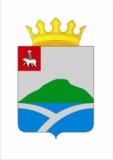 ДУМАУИНСКОГО МУНИЦИПАЛЬНОГО ОКРУГАПЕРМСКОГО КРАЯРЕШЕНИЕДУМАУИНСКОГО МУНИЦИПАЛЬНОГО ОКРУГАПЕРМСКОГО КРАЯРЕШЕНИЕДУМАУИНСКОГО МУНИЦИПАЛЬНОГО ОКРУГАПЕРМСКОГО КРАЯРЕШЕНИЕДУМАУИНСКОГО МУНИЦИПАЛЬНОГО ОКРУГАПЕРМСКОГО КРАЯРЕШЕНИЕ10.02.202010.02.2020№ 65  № 65  Об учреждении Управления культуры, спорта и молодежной политики администрации Уинского муниципального округа Пермского края и утверждении Положения об Управлении культуры, спорта и молодежной политики администрации Уинского муниципального округа Пермского края Об учреждении Управления культуры, спорта и молодежной политики администрации Уинского муниципального округа Пермского края и утверждении Положения об Управлении культуры, спорта и молодежной политики администрации Уинского муниципального округа Пермского края Об учреждении Управления культуры, спорта и молодежной политики администрации Уинского муниципального округа Пермского края и утверждении Положения об Управлении культуры, спорта и молодежной политики администрации Уинского муниципального округа Пермского края Принято Думой Уинского муниципального округа 10 февраля 2020 годаПринято Думой Уинского муниципального округа 10 февраля 2020 годаПринято Думой Уинского муниципального округа 10 февраля 2020 годаПредседатель Думы Уинскогомуниципального округаПермского краяГлава муниципального округа - глава администрации Уинского муниципального округа Пермского краяМ.И. БыкаризА.Н. ЗелёнкинПриложение к решению Думы Уинского муниципального округа Пермского краяот 10.02.2020 № 65